SANTA CLARA COUNTY PROBATION DEPARTMENT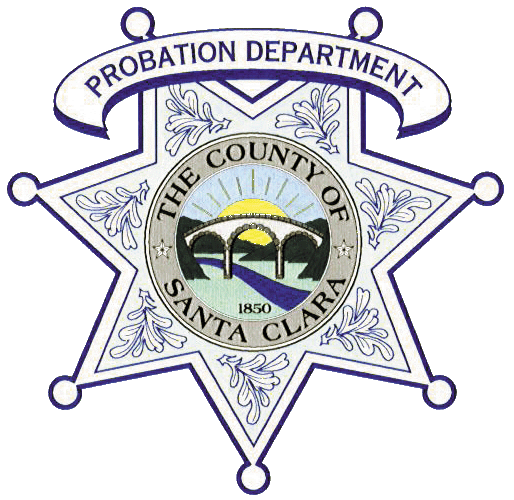 Juvenile HallExtra-Help Group Counselor IApplication PacketGroup Counselor I – Required Documents:	County of Santa Clara Job Application	Social Security Card	Official High School and College Transcripts for All Institutions Attended): 60 Semester or 90 Quarter Units (sealed)	Current California Driver’s License	Current DMV Driver's License Driving Record (INF 1125) dated within 30 days from date of submission 	Proof of Current Auto Insurance Coverage (applicant must be listed as the insured)	Adult/Child/Infant CPR and First Aid Card (on-line certifications will not be accepted)	Personal History Statement (completed and dated within 30 days from submission date)*	Qualified applicants must successfully pass a complete background investigation, including fingerprints, polygraph exam, a psychological evaluation, and a medical exam.Disqualifications:Any conviction with elements of violenceUnder the age of 21Applications and documents must be personally delivered by the applicant. Do not mail!Please call to schedule an interview only after you have completed all paperwork and have possession of the required documents listed above!Juvenile Hall Supervising Group Counselor:Marco Diaz (408) 278-5962APPLICANT:CLASSIFICATION:CLASSIFICATION:Extra-HelpGroup Counselor ISUBMITTED BY:SUBMITTED BY:DATE:Supervising Group CounselorSupervising Group CounselorSupervising Group CounselorCLEARED BACKGOUND:CLEARED BACKGOUND:CLEARED BACKGOUND:CLEARED BACKGOUND:DATE:Background AnalystAPPROVED FOR HIRE:APPROVED FOR HIRE:APPROVED FOR HIRE:DATE:Personnel ManagerPersonnel Manager